РОССИЙСКАЯ ФЕДЕРАЦИЯАдминистрация  Корниловского сельсоветаКаменского района Алтайского краяП О С Т А Н О В Л Е Н И Е29.07.2022  №  19                                                                                 с. Корнилово Об образовании избирательного участка для проведения голосования и подсчета голосов избирателей на выборах депутатов Корниловского сельского Совета депутатов Каменского района Алтайского края восьмого созыва        В  соответствии  с пунктом 7  статьи  19  Федерального  закона от 12.06.2002 № 67-ФЗ «Об основных гарантиях избирательных прав и права на участие в референдуме граждан Российской Федерации», пунктом 6 статьи 13 Кодекса Алтайского края о выборах, референдуме, статьей 40 Устава муниципального образования Корниловский сельсовет Каменского района Алтайского края ПОСТАНОВЛЯЮ:         1. Образовать на территории муниципального образования Корниловский сельсовет Каменского района Алтайского края избирательный участок для проведения голосования и подсчета голосов  избирателей на выборах депутатов Корниловского сельского Совета депутатов Каменского района Алтайского края восьмого созыва:Избирательный участок № 923 (место нахождения  участковой  избирательной комиссии и помещения для голосования – здание муниципального бюджетного общеобразовательного учреждения «Корниловская средняя общеобразовательная школа» Каменского района Алтайского края, с. Корнилово, ул. Каменская, 82, телефон 385-84-77-3-46, село Корнилово). 	2. Обнародовать настоящее постановление в соответствии со ст. 47 Устава муниципального образования Корниловский сельсовет Каменского района Алтайского края и разместить на официальном сайте Администрации Каменского района Алтайского края.  	3. Контроль за исполнением настоящего постановления оставляю за собой.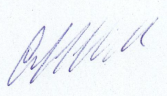 Глава сельсовета                                                                               С.В. Сергейчук 